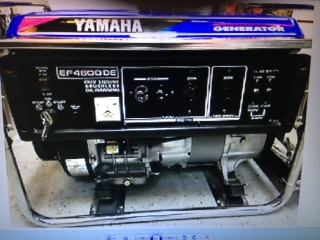 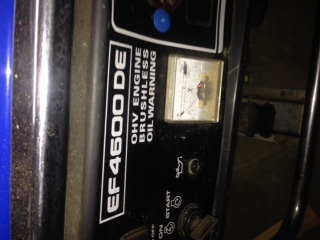 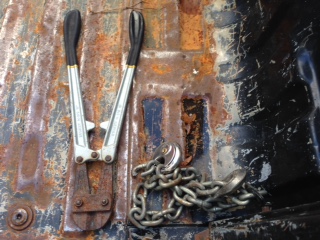 REWARD: Stolen Yamaha Generator                        11-24-18 from my truck in East Ridge.  Jim Winters Call 698-5050S# 7RG220719    JIMWINTERS@COMCAST.NET